                                      Российская  Федерация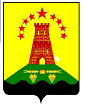 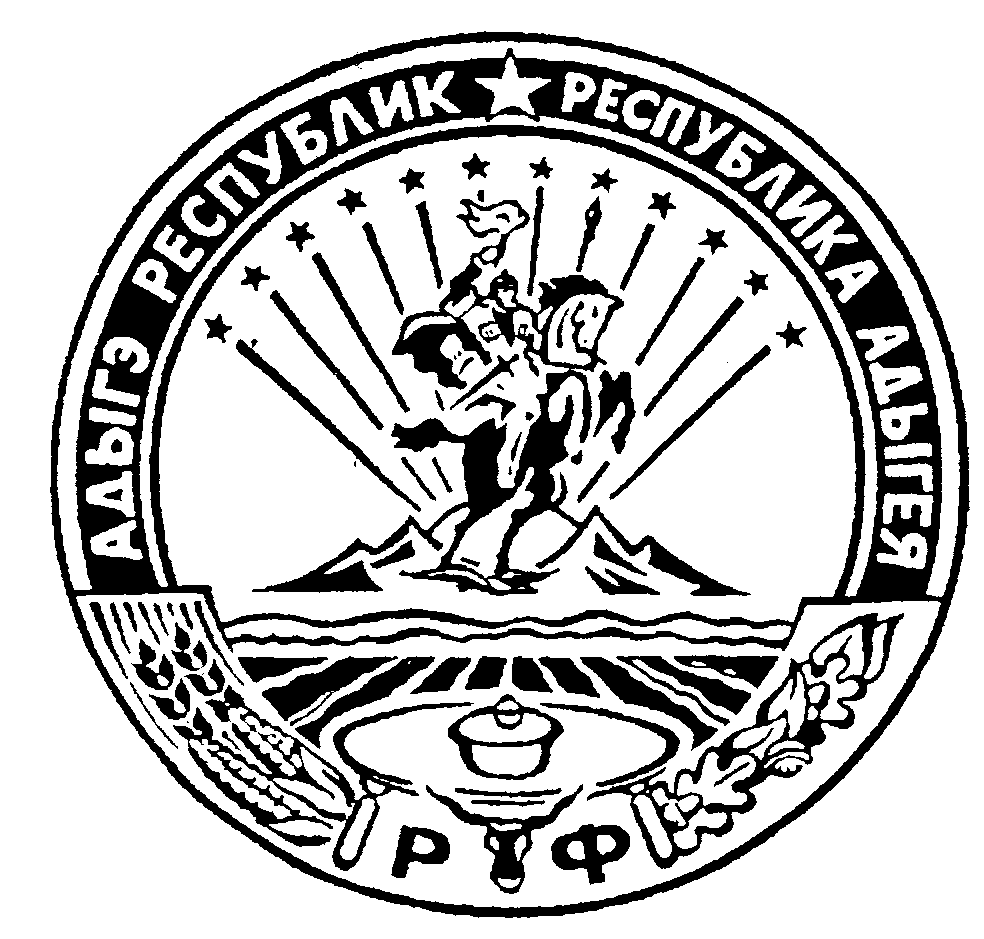                                          Республика Адыгея                 Администрация муниципального образования                          «Дукмасовское сельское поселение»х. Дукмасов                                                                                               26.10.2020                                                                                                                       № 48-п   ПОСТАНОВЛЕНИЕ администрации муниципального образования«Дукмасовское сельское поселение»В целях реализации прав и законных интересов граждан и организаций при исполнении органами местного самоуправления муниципальных услуг, обеспечения публичности и открытости данной деятельности, повышения качества и доступности предоставления муниципальных услуг, в соответствии с Федеральным законом от 27 июля 2010 года № 210-ФЗ «Об организации предоставления государственных и муниципальных услуг», руководствуясь Уставом муниципального образования «Дукмасовское сельское поселение», администрация муниципального образования «Дукмасовское сельское поселение» ПОСТАНОВЛЯЕТ:1. Утвердить административный регламент предоставление муниципальной услуги «Согласование схем расположения объектов газоснабжения, используемых для обеспечения населения газом» согласно приложению.2. Обнародовать настоящее постановление в соответствии с Уставом администрации муниципального образования «Дукмасовское сельское поселение», разместить на официальном сайте администрации муниципального образования «Дукмасовское сельское поселение» Шовгеновского района Республики Адыгея.3. Контроль за исполнением настоящего постановления оставляю за собой. 4. Настоящее постановление вступает в силу со дня его официального обнародования.Глава муниципального образования«Дукмасовское сельское поселение»                                            В.П. ШикенинАдминистративный регламентпредоставления муниципальной услуги «Согласование схем расположения объектов газоснабжения, используемых для обеспечения населения газом» I. Общие положения1.1. Предмет регулирования административного регламента предоставления муниципальной услугиАдминистративный регламент предоставления муниципальной услуги «Согласование схем объектов газоснабжения, используемых для обеспечения населением газом» (далее - Административный регламент) разработан в целях повышения качества и доступности предоставления указанной услуги, определяет порядок и стандарт предоставления муниципальной услуги о согласовании схем объектов газоснабжения, используемых для обеспечения населения газом на территории муниципального образования «Дукмасовское сельское поселение» Шовгеновского района Республики Адыгея.1.2. Лица, имеющие право на получение муниципальной услуги1.2. Муниципальная услуга по согласованию схем расположения объектов газоснабжения, используемых для обеспечения населения газом предоставляется физическим, юридическим лицам и индивидуальным предпринимателям, а также их уполномоченным представителям в соответствии с требованиями действующего законодательства.1.3. Требования к порядку информирования о порядке предоставления муниципальной услуги1.3. Информация об органе местного самоуправления, его структурных подразделениях, предоставляющих муниципальную услугу, организациях, участвующих в предоставлении муниципальной услуги.Информация, предоставляемая заинтересованным лицам о муниципальной услуге, является открытой и общедоступной. Сведения о местах нахождения и графике работы органа местного самоуправления, его структурных подразделений, предоставляющих муниципальную услугу, организациях, участвующих в предоставлении муниципальной услуги, а также многофункциональных центров предоставления государственных и муниципальных услуг (далее – МФЦ), представлены в Приложении № 1 к Административному регламенту.1.3.1. Способ получения сведений о местонахождении и графике работы органа местного самоуправления, его структурных подразделений, предоставляющих муниципальную услугу, организациях, участвующих в предоставлении муниципальной услуги.Сведения о местах нахождения и графиках работы, контактных телефонах, адресах электронной почты органа местного самоуправления, предоставляющего муниципальную услугу, организациях, участвующих в предоставлении муниципальной услуги, а также МФЦ, размещаются на информационных стендах и официальных сайтах вышеуказанных организаций, на порталах государственных и муниципальных услуг (функций) (http://www.gosuslugi.ru, http://64.gosuslugi.ru/) (далее – Единый и региональный порталы), в средствах массовой информации.Информирование заинтересованных лиц по вопросам предоставления муниципальной услуги осуществляется специалистом администрации муниципального образования «Дукмасовское сельское поселение» (далее – специалист), МФЦ.1.3.2. Порядок получения информации заявителями по вопросам предоставления муниципальной услуги и услуг, которые являются необходимыми и обязательными для предоставления муниципальной услуги, сведений о ходе предоставления указанных услуг.1.3.2.1. Информирование по вопросам предоставления муниципальной услуги осуществляется следующими способами:- индивидуальное устное информирование непосредственно специалистом;- индивидуальное устное информирование по телефону;- индивидуальное информирование в письменной форме, в том числе в форме электронного документа;- публичное устное информирование с привлечением средств массовой информации;- публичное письменное информирование.Информирование по вопросам предоставления муниципальной услуги способами, предусмотренными абзацами вторым - четвертым части первой настоящего пункта, осуществляется с учетом требований, установленных Федеральным законом от 27 июня 2010 года № 210-ФЗ «Об организации предоставления государственных и муниципальных услуг».1.3.2.2. Для получения информации и консультаций по процедуре предоставления муниципальной услуги заявитель вправе обратиться непосредственно к специалисту (далее - личное обращение) в соответствии с графиком приема заявителей.Время ожидания заинтересованных лиц при индивидуальном устном информировании не может превышать 15 минут.При ответах на личные обращения специалист подробно и в вежливой (корректной) форме информирует обратившихся по вопросам:- местонахождения и графика работы специалиста предоставляющего муниципальную услугу, местонахождения и графиков работы иных органов, обращение в которые необходимо для получения муниципальной услуги;- перечня документов, необходимых для получения муниципальной услуги;- времени приема и выдачи документов;- срока предоставления муниципальной услуги;- порядка обжалования решений, действий (бездействия), принимаемых и осуществляемых в ходе предоставления муниципальной услуги.1.3.3. Для получения информации по вопросам предоставления муниципальной услуги заявители могут обратиться к специалисту по телефону в соответствии с графиком приема заявителей.При ответах на телефонные обращения специалист подробно и в вежливой (корректной) форме информирует обратившихся по вопросам, предусмотренных подпунктом 1.3.2.2. Административного регламента.1.3.4. Для получения информации по вопросам предоставления муниципальной услуги заявители могут обратиться в орган местного самоуправления письменно посредством почтовой связи, электронной почты либо подав письменное обращение непосредственно к специалисту.Письменные (электронные) обращения заявителей подлежат обязательной регистрации в течение трех календарных дней с момента поступления.В письменном обращении указываются:- фамилия, имя, отчество (последнее - при наличии) (в случае обращения физического лица);- полное наименование заявителя (в случае обращения от имени юридического лица);- наименование органа, в который направляется письменное обращение, либо фамилия, имя, отчество соответствующего должностного лица, либо должность соответствующего лица;- почтовый адрес, по которому должны быть направлены ответ, уведомление о переадресации обращения;- предмет обращения;- личная подпись заявителя (в случае обращения физического лица);- подпись руководителя юридического лица либо уполномоченного представителя юридического лица (в случае обращения от имени юридического лица);- дата составления обращения.В подтверждение своих доводов заявитель по своей инициативе прилагает к письменному обращению документы и материалы либо их копии.Для работы с обращениями, поступившими по электронной почте, назначается специалист администрации, который не менее одного раза в день проверяет наличие обращений. При получении обращения указанный специалист, направляет на электронный адрес заявителя уведомление о получении обращения.Обращение, поступившее в администрацию в форме электронного документа, должно содержать следующую информацию:- фамилию, имя, отчество (последнее - при наличии) (в случае обращения физического лица);- полное наименование заявителя (в случае обращения от имени юридического лица);- адрес электронной почты, если ответ должен быть направлен в форме электронного документа;- почтовый адрес, если ответ должен быть направлен в письменной форме;- предмет обращения.Заявитель вправе приложить к такому обращению необходимые документы и материалы в электронной форме либо направить указанные документы и материалы или их копии в письменной форме.Рассмотрение письменного (электронного) обращения осуществляется в течение 30 календарных дней со дня регистрации обращения.Ответ на обращение дается в простой, четкой и понятной форме с указанием должности, фамилии, имени и отчества, номера телефона исполнителя, подписывается главой Администрации муниципального образования «Дукмасовское сельское поселение».Ответ на обращение, поступившее в Администрацию к специалисту в форме электронного документа, направляется в форме электронного документа по адресу электронной почты, указанному в обращении, и поступившее в письменной форме, направляется в письменной форме по почтовому адресу, указанному в обращении.В случае, если текст письменного обращения не позволяет определить суть заявления, ответ на обращение не дается и оно не подлежит направлению на рассмотрение в Администрацию специалисту в соответствии с компетенцией, о чем в течение семи дней со дня регистрации обращения сообщается гражданину, направившему обращение.1.3.5. Информирование заявителей по предоставлению муниципальной услуги осуществляется на безвозмездной основе.1.3.6. Со дня представления заявления и документов для предоставления муниципальной услуги заявитель имеет право на получение сведений о ходе предоставления муниципальной услуги по телефону, электронной почте, непосредственно у специалиста, а также посредством Единого и регионального порталов - в случае подачи заявления через указанные порталы.1.3.7. Порядок, форма и место размещения информации по вопросам предоставления муниципальной услуги.Информирование по вопросам предоставления муниципальной услуги осуществляется путем размещения на информационных стендах, расположенных в здании подразделения, официальном сайте Администрации муниципального образования «Дукмасовское сельское поселение», посредством Единого и регионального порталов следующей информации:- выдержек из нормативных правовых актов, регулирующих деятельность по предоставлению муниципальной услуги;- текста Административного регламента;- перечня документов, необходимых для предоставления муниципальной услуги, подлежащих представлению заявителем, а также требований, предъявляемых к этим документам;- перечня оснований для отказа в предоставлении муниципальной услуги;- графика приема заявителей;- образцов документов.Информация о месте нахождения и графике работы МФЦ, через которые могут быть поданы (получены) документы в рамках предоставления муниципальной услуги, подана жалоба на решение, действия (бездействие) и решений, принятых (осуществляемых) в ходе предоставления муниципальной услуги, размещается на информационных стендах, расположенных в здании по адресу расположения Администрации муниципального образования «Дукмасовское сельское поселение», официальном сайте Администрации муниципального образования «Дукмасовское сельское поселение», Единого портала МФЦ по Республике Адыгея.II. Стандарт предоставления муниципальной услуги              2.1. Наименование муниципальной услугиСогласование схем объектов газоснабжения, используемых для обеспечения населения газом.               2.2. Наименование органа, предоставляющего муниципальную услугуМуниципальная услуга предоставляется Администрацией муниципального образования «Дукмасовское сельское поселение» Шовгеновского района в лице специалиста администрации.Заявление о предоставлении муниципальной услуги также может быть подано через многофункциональный центр предоставления государственных и муниципальных услуг (далее - МФЦ), при наличии заключенного соглашения о взаимодействии (далее - Соглашение).Органы, предоставляющие муниципальную услугу по согласованию схем расположения объектов газоснабжения, используемых для обеспечения населения газом, не вправе требовать от заявителя осуществления действий, в том числе согласований, необходимых для получения муниципальной услуги и связанных с обращением в иные государственные органы (органы местного самоуправления) и организации.2.3 Результат предоставления муниципальной услугиРезультатом предоставления муниципальной услуги являются:- согласование схем расположения объектов газоснабжения, используемых для обеспечения населения газом.2.4. Срок и порядок регистрации запроса заявителяОбращение заявителя, в том числе в электронной форме, подлежит обязательной регистрации в течение одного рабочего дня со дня  поступления обращения в Администрацию. 2.5. Срок предоставления муниципальной услугиСрок предоставления муниципальной услуги не может превышать 30 календарных дней со дня обращения заявителя с учетом необходимости обращения в организации, участвующие в предоставлении муниципальной услуги.2.6. Правовые основания предоставления муниципальной услугиПредоставление муниципальной услуги осуществляется в соответствии с: Федеральным законом Российской Федерации № 59-ФЗ от 02.05.2006 «О порядке рассмотрения обращений граждан Российской Федерации»;- Федеральным законом Российской Федерации № 131-ФЗ от 06.10.2003 «Об общих принципах организации местного самоуправления в Российской Федерации»;- Федеральным законом Российской Федерации от 27.07.2010               № 210 - ФЗ «Об организации предоставления государственных и муниципальных услуг»;- Распоряжением Правительства Российской Федерации от 17.12.2009 № 1993-р «Об утверждении сводного перечня первоочередных государственных и муниципальных услуг, предоставляемых в электронном виде»;- Уставом муниципального образования «Дукмасовское сельское поселение»; - Административным регламентом. 2.7. Исчерпывающий перечень документов, необходимых в соответствии с законодательными и иными нормативными правовыми актами Российской Федерации для предоставления муниципальной услуги, услуг, необходимых и обязательных для ее предоставления, способы их получения заявителями, в том числе в электронной форме,                 и порядок их предоставления 2.7.1. Для предоставления муниципальной услуги заявитель представляет:1) заявление;2) копии документов, удостоверяющих личность, либо личность представителя физического или юридического лица; 3) схема расположения объектов газоснабжения, для обеспечения населения газом в количестве 2 (двух) экземпляров (подлинники) (схема может быть предоставлена как в форме электронного документа, так и на бумажном носителе); 4) копии свидетельства о государственной регистрации физического лица в качестве индивидуального предпринимателя (для индивидуальных предпринимателей), свидетельство о государственной регистрации юридического лица (для юридических лиц), учредительные документы;5) копию документа, удостоверяющего права (полномочия) представителя физического или юридического лица, если с заявлением обращается представитель заявителя (заявителей).2.7.2. Образец заявления о предоставлении муниципальной услуги по согласованию схем расположения объектов газоснабжения, используемых для обеспечения населения газом представлен в Приложении № 3 к Административному регламенту.2.7.3. Ответственность за достоверность представляемых сведений возлагается на заявителя.2.7.4. Для получения муниципальной услуги в электронном виде заявителям предоставляется возможность направить заявление и документы, указанные в пункте 2.7.1. Административного регламента, через Единый портал и Региональный портал, путем заполнения специальной интерактивной формы, которая соответствует требованиям Федерального закона от 27 июля 2010 года № 210-ФЗ «Об организации предоставления государственных и муниципальных услуг» и обеспечивает идентификацию заявителя.   2.8.Исчерпывающий перечень документов, необходимых в соответствии с законодательными и иными нормативными правовыми актами для предоставления государственной муниципальной услуги, которые находятся в распоряжении государственных органов, органов местного самоуправления и иных органов, участвующих в предоставлении государственных или муниципальных услуг, и которые заявитель вправе представить, а также способы их получения заявителями, в том числе в электронной форме, порядок их представленияПеречень документов, необходимых для предоставления муниципальной услуги, которые находятся в распоряжении органов и организаций:- выписка из Единого государственного реестра юридических лиц - в отношении юридических лиц; - выписка из единого государственного реестра индивидуальных предпринимателей - в отношении индивидуальных предпринимателей.Администрация муниципального образования «Дукмасовское сельское поселение», предоставляющая муниципальную услугу по согласовании схем объектов газоснабжения, используемых для обеспечения населения газом, не вправе требовать от заявителя представления документов и информации или осуществления действий, представление или осуществление которых не предусмотрено нормативными правовыми актами, регулирующими отношения, возникающие в связи с предоставлением муниципальной услуги.Администрация муниципального образования «Дукмасовское сельское поселение», предоставляющая услугу по согласованию схем объектов газоснабжения, используемых для обеспечения населения газом, не вправе требовать от заявителя также представления документов и информации, которые находятся в распоряжении органов, предоставляющих государственные услуги, органов, предоставляющих муниципальные услуги, иных государственных органов, органов местного самоуправления либо подведомственных государственным органам или органам местного самоуправления организаций, участвующих в предоставлении государственной услуги, в соответствии с нормативными правовыми актами Российской Федерации, нормативными правовыми актами Администрации муниципального образования «Дукмасовское сельское поселение».Заявитель вправе представить указанные документы и информацию в Администрацию муниципального образования «Дукмасовское сельское поселение», по собственной инициативе.2.9. Указание на запрет требовать от заявителя 2.9.1. Уполномоченному органу запрещено отказывать в приёме запроса и иных документов, необходимых для предоставления муниципальной услуги, в случае, если запрос и документы направлены в соответствии с информацией о сроках и порядке предоставления муниципальной услуги, опубликованной на Едином портале или Региональном портале.2.9.2. Запрещено требовать от заявителя:- представления документов и информации или осуществления действий, представление или осуществление которых не предусмотрено нормативными правовыми актами, регулирующими отношения, возникающие в связи с предоставлением государственных и муниципальных услуг;- представления документов и информации, в том числе подтверждающих внесение заявителем платы за предоставление государственных и муниципальных услуг, которые находятся в распоряжении органов, предоставляющих государственные услуги, органов, предоставляющих муниципальные услуги, иных государственных органов, органов местного самоуправления либо подведомственных государственным органам или органам местного самоуправления организаций, участвующих в предоставлении предусмотренных частью 1 статьи 1 Федерального закона            № 210-ФЗ государственных и муниципальных услуг, в соответствии с нормативными правовыми актами Российской Федерации, нормативными правовыми актами субъектов Российской Федерации, муниципальными правовыми актами, за исключением документов, включенных в определенный частью 6 статьи 7 Федерального закона № 210-ФЗ, перечень документов. Заявитель вправе представить указанные документы и информацию в органы, предоставляющие государственные услуги, и органы, предоставляющие муниципальные услуги, по собственной инициативе;- представления документов и информации, отсутствие и (или) недостоверность которых не указывались при первоначальном отказе в приеме документов, необходимых для предоставления муниципальной услуги, либо в предоставлении  муниципальной услуги, за исключением следующих случаев:- изменение требований нормативных правовых актов, касающихся предоставления муниципальной услуги, после первоначальной подачи заявления о предоставлении муниципальной услуги;- наличие ошибок в заявлении о предоставлении муниципальной услуги и документах, поданных заявителем после первоначального отказа в приеме документов, необходимых для предоставления муниципальной услуги, либо в предоставлении муниципальной услуги и не включенных в представленный ранее комплект документов;- истечение срока действия документов или изменение информации после первоначального отказа в приеме документов, необходимых для предоставления муниципальной услуги, либо в предоставлении муниципальной услуги;- выявление документально подтвержденного факта (признаков) ошибочного или противоправного действия (бездействия) должностного лица органа, предоставляющего муниципальную услугу, муниципального служащего предусмотренной частью 1.1 статьи 16 Федерального закона от 27.07.2010 г. № 210-ФЗ «Об организации предоставления государственных и муниципальных услуг», при первоначальном отказе в приеме документов, необходимых для предоставления муниципальной услуги, либо в предоставлении муниципальной услуги, о чем в письменном виде за подписью руководителя органа, предоставляющего муниципальную услугу при первоначальном отказе в приеме документов, необходимых для предоставления муниципальной услуги, уведомляется заявитель, а также приносятся извинения за доставленные неудобства.2.10. Исчерпывающий перечень оснований для отказа в приеме документов, необходимых для предоставления муниципальной услугиОснования для отказа заявителю в приеме документов отсутствуют.2.11. Порядок, размер и основания взимания платы, взимаемой за предоставление муниципальной услуги        Предоставление муниципальной услуги о согласовании схем расположения объектов газоснабжения, используемых для обеспечения населения газом осуществляется бесплатно.2.12. Максимальный срок ожидания в очереди при подаче запроса о предоставлении муниципальной услуги, услуги организации, участвующей в предоставлении муниципальной услуги, и при получении результата предоставления таких услуг Максимальное время ожидания в очереди при личной подаче заявления о предоставлении муниципальной услуги составляет 15 минут.Срок ожидания в очереди при получении результата предоставления государственной муниципальной услуги не должен превышать 15 минут.2.13. Показатели доступности и качества муниципальных услуг (возможность получения информации о ходе предоставления муниципальной услуги, возможность получения услуги в электронной форме или в МФЦ 2.13.1. Помещения, в которых предоставляется муниципальная услуга, должны соответствовать санитарно-эпидемиологическим правилам и нормативам «Гигиенические требования к персональным электронно-вычислительным машинам и организации работы. СанПиН 2.2.2/2.4.1340-03» и «Гигиенические требования к естественному, искусственному и совмещенному освещению жилых и общественных зданий. СанПиН 2.2.1/2.1.1.1278-03».Помещения должны быть оборудованы противопожарной системой, средствами пожаротушения и оповещения о возникновении чрезвычайной ситуации, системой охраны.2.13.2. Каждое рабочее место специалистов должно быть оборудовано персональным компьютером с возможностью доступа к необходимым информационным базам данных, печатающим и сканирующим устройствам, бумагой, расходными материалами, канцелярскими товарами в количестве, достаточном для предоставления муниципальной услуги.2.13.3. Требования к размещению мест ожидания:- места ожидания должны быть оборудованы стульями (кресельными секциями) и (или) скамьями (банкетками);- количество мест ожидания определяется исходя из фактической нагрузки и возможностей для их размещения в здании, но не может составлять менее 3 мест.2.13.4. Требования к оформлению входа в здание:- здание должно быть оборудовано удобной лестницей с поручнями для свободного доступа заявителей в помещение;- центральный вход в здание должен быть оборудован информационной табличкой (вывеской), содержащей следующую информацию:- наименование уполномоченного органа;- режим работы;- вход и выход из здания оборудуются соответствующими указателями;- информационные таблички должны размещаться рядом с входом либо на двери входа так, чтобы их хорошо видели посетители; - фасад здания (строения) должен быть оборудован осветительными приборами.2.13.5. Требования к местам для информирования, предназначенным для ознакомления заявителей с информационными материалами: оборудуются информационными стендами, которые должны быть максимально заметны, хорошо просматриваемы и функциональны (информационные стенды могут быть оборудованы карманами формата А4, в которых размещаются информационные листки).2.13.6. Требования к местам приема заявителей:- кабинеты приема заявителей должны быть оборудованы информационными табличками с указанием:- номера кабинета;- фамилии, имени, отчества и должности специалиста, осуществляющего предоставление муниципальной услуги;- времени перерыва на обед;- рабочее место должностного лица уполномоченного органа должно обеспечивать ему возможность свободного входа и выхода из помещения при необходимости;- место для приема заявителя должно быть снабжено стулом, иметь место для письма и раскладки документов.2.13.7. В целях обеспечения конфиденциальности сведений о заявителе, одним должностным лицом одновременно ведется прием только одного заявителя. 2.13.8. В здании, в котором предоставляется муниципальная услуга, создаются условия для прохода инвалидов и маломобильных групп населения.Инвалидам в целях обеспечения доступности муниципальной услуги оказывается помощь в преодолении различных барьеров, мешающих в получении ими муниципальной услуги наравне с другими лицами. Вход в здание Уполномоченного органа оборудуется пандусом. Помещения, в которых предоставляется государственная услуга, должны иметь расширенные проходы, позволяющие обеспечить беспрепятственный доступ инвалидов, включая инвалидов, использующих кресла-коляски.Глухонемым, инвалидам по зрению и другим лицам с ограниченными физическими возможностями при необходимости оказывается помощь по передвижению в помещениях и сопровождение.2.14. Показатели доступности и качества предоставления муниципальной услуги, в том числе количество взаимодействий заявителя с должностными лицами органа местного самоуправления, предоставляющего муниципальную услугу, при предоставлении муниципальной услуги и их продолжительность, возможность получения муниципальной услуги в многофункциональном центре предоставления государственных и муниципальных услуг, возможность получения информации о ходе предоставления муниципальной услуги, в том числе с использованием информационно-коммуникационных технологий2.14.1. Показателем качества и доступности муниципальной услуги является совокупность количественных и качественных параметров, позволяющих измерять, учитывать, контролировать и оценивать процесс и результат предоставления муниципальной услуги.2.14.2. Показателями доступности муниципальной услуги являются:- количество взаимодействий со специалистом при предоставлении муниципальной услуги – не более двух;- продолжительность взаимодействия со специалистом при предоставлении муниципальной услуги - не более 15 минут;- количество повторных обращений граждан в подразделение за предоставлением информации о ходе предоставления муниципальной услуги;- возможность получения муниципальной услуги в МФЦ;- транспортная доступность к местам предоставления муниципальной услуги.Показателями качества муниципальной услуги являются:- соблюдение сроков предоставления муниципальной услуги;- отсутствие обоснованных жалоб граждан на предоставление муниципальной услуги.2.15. Иные требования, в том числе учитывающие особенности предоставления муниципальной услуги в многофункциональных центрах предоставления государственных и муниципальных услуг и особенности предоставления муниципальной услуги в электронной форме2.15.1. Прием документов на предоставление услуги в МФЦ осуществляется на основании заключенного Соглашения о взаимодействии между Уполномоченным органом и МФЦ.2.15.2. В настоящее время муниципальная услуга в электронном виде не осуществляется.III. Состав, последовательность и сроки выполнения административных процедур по предоставлению муниципальной услуги, требования к порядку их выполнения, в том числе особенности выполнения административных процедур в электронной форме3.1. Предоставление муниципальной услуги включает в себя следующие административные процедуры:1) прием заявления и документов, необходимых для предоставления муниципальной услуги;2) рассмотрение заявления и представленных документов;3) формирование и направление межведомственного запроса;4) принятие решения о предоставлении (об отказе предоставления) муниципальной услуги;5) выдача результатов муниципальной услуги.3.2. Блок-схема предоставления муниципальной услугиБлок-схема последовательности действий при предоставлении муниципальной услуги представлена в Приложении № 2 к Административному регламенту.3.3. Прием заявления и документов, необходимыхдля предоставления муниципальной услугиОснованием для начала осуществления Администрацией процедуры по приему заявления является поступление его в подразделение при личном обращении, в письменном виде, в электронной форме, а также переданного через МФЦ в соответствии с Соглашением, в установленном порядке, если исполнение данной процедуры предусмотрено заключенным Соглашением, заявления о предоставления муниципальной услуги и прилагаемых к нему документов.Прием заявления о предоставлении муниципальной услуги и прилагаемых к нему документов осуществляется специалистом, ответственным за прием заявления.Регистрация заявления осуществляется специалистом ответственным за регистрацию заявлений.После регистрации заявление и прилагаемые к нему документы направляются главе Администрации муниципального образования «Дукмасовское сельское поселение».Продолжительность и (или) максимальный срок выполнения приема заявления и прилагаемых к нему документов не должен превышать 15 минут.Срок регистрации заявлений о предоставлении муниципальной услуги не должен превышать одного дня со дня подачи заявления. Результатом административной процедуры является прием и регистрация заявления и представленных документов и передача заявления главе Администрации муниципального образования «Дукмасовское сельское поселение» для наложения резолюции. В соответствии с резолюцией уполномоченный специалист направляет заявление ответственному за подготовку документов. 3.4. Рассмотрение заявления и представленных документовОснованием для начала исполнения административной процедуры является поступление специалисту пакета документов и заявления на предоставление муниципальной услуги.Ответственный специалист проверяет наличие всех документов, в соответствии с перечнем, указанным в Административном регламенте – в течение трех рабочих дней с момента регистрации заявления.Результатом административной процедуры является:- подготовка и направление письма заявителю об отказе в предоставлении муниципальной услуги.- подготовка и направление межведомственных запросов в государственные органы и организации в целях получения информации, необходимой для предоставления муниципальной услуги.Специалист, ответственный за исполнение муниципальной услуги уведомляет заявителя о результатах административной процедуры по телефону, по электронной почте или письменно (при невозможности уведомить заявителя по телефону или по электронной почте). 3.5. Принятие решения о предоставлении (об отказе предоставления) муниципальной услуги3.5.1.Предоставление муниципальной услуги включает в себя следующие административные процедуры:1) согласование главой Администрации муниципального образования «Дукмасовское сельское поселение» схемы расположения объекта газоснабжения.2) подготовка уведомления об отказе в предоставлении муниципальной услуги – не позднее 30 календарных дней.Решение о предоставлении (об отказе предоставления) муниципальной услуги принимается главой Администрации муниципального образования «Дукмасовское сельское поселение».3.5.2.Результатом административной процедуры является согласованная главой Администрации муниципального образования «Дукмасовское сельское поселение» схема расположения объектов газоснабжения, используемых для обеспечения населения газом. 3.6. Выдача результатов муниципальной услугиОснованием для начала административной процедуры является: согласование схемы расположения объекта газоснабжения.При личном приеме у заявителя проверяется документ, удостоверяющий личность, документы, подтверждающие представительские полномочия (в случаях получения постановления представителем заявителя). Запись о выдаче результата муниципальной услуги вносится в журнал учета входящей корреспонденции. IV. Порядок и формы контроля за предоставлением муниципальной услуги4.1. Порядок осуществления текущего контроля соблюдения и исполнения должностными лицами Администрации положений Административного регламента и иных нормативных правовых актов, устанавливающих требования к предоставлению муниципальной услуги, а также принятием ими решений.Текущий контроль осуществляется постоянно должностными лицами по каждой административной процедуре в соответствии с утвержденным Административным регламентом, а также путем проведения главой администрации или лицом, его замещающим, проверок исполнения должностными лицами положений Административного регламента.Для текущего контроля используются сведения, содержащиеся в разрешительных делах, реестре выданных разрешений, устной и письменной информации должностных лиц, осуществляющих регламентируемые действия.О случаях и причинах нарушения сроков, содержания административных процедур и действий должностные лица немедленно информируют главу администрации или лицо, его замещающее, а также принимают срочные меры по устранению нарушений.4.2. Порядок и периодичность осуществления плановых и внеплановых проверок полноты и качества предоставления муниципальной услуги, в том числе порядок и формы контроля за полнотой и качеством предоставления муниципальной услуги.4.2.1. Контроль полноты и качества предоставления муниципальной услуги включает в себя проведение плановых и внеплановых проверок, выявление и устранение нарушений прав заявителей, положений Административного регламента и других нормативных правовых актов, рассмотрение, принятие решений и подготовку ответов на обращение заявителей, содержащих жалобы на решения, действия (бездействие) должностных лиц.4.2.2. Проверки могут быть плановыми и внеплановыми.Плановые проверки полноты и качества предоставления муниципальной услуги проводятся не реже одного раза в год на основании планов.Внеплановые проверки проводятся по поручению главы администрации или лица, его замещающего, по конкретному обращению заинтересованных лиц.Проверки полноты и качества предоставляемой муниципальной услуги проводятся на основании распоряжения главы Администрации. Для проведения проверки формируется комиссия, в состав которой включаются муниципальные служащие. Результаты проверки оформляются в виде акта, в котором отмечаются выявленные недостатки и предложения по их устранению, акт подписывается членами комиссии. С актом знакомятся должностные лица.4.3. Порядок осуществления текущего контроля за соблюдением и исполнением работником МФЦ, предоставляющего муниципальную услугу, положений регламента и иных нормативных правовых актов, устанавливающих требования к предоставлению муниципальной услуги, а также принятием ими решений, порядок привлечения к ответственности работника МФЦ, предоставляющего муниципальную услугу, за решения и действия (бездействия), принимаемые (осуществляемые) им в ходе предоставления муниципальной услуги.МФЦ, работники МФЦ несут ответственность, установленную законодательством Российской Федерации:- за полноту передаваемых органу, предоставляющему муниципальную услугу, запросов о предоставлении государственных и муниципальных услуг и их соответствие передаваемым заявителем в МФЦ сведениям, иных документов, принятых от заявителя;- за полноту и соответствие комплексному запросу передаваемых органу, предоставляющему государственную услугу, органу, предоставляющему муниципальную услугу, заявлений, составленных на основании комплексного запроса, иных документов, информации и (или) сведений, необходимых для предоставления государственных и (или) муниципальных услуг, указанных в комплексном запросе;- за своевременную передачу органу, предоставляющему государственную услугу, органу, предоставляющему муниципальную услугу, запросов о предоставлении государственных или муниципальных услуг, заявлений, составленных на основании комплексных запросов, иных сведений, документов и (или) информации, принятых от заявителя, а также за своевременную выдачу заявителю документов, преданных в этих целях МФЦ органом, предоставляющим государственную услугу, органом, предоставляющим муниципальную услугу;- за соблюдение прав субъектов персональных данных, за соблюдение законодательства Российской Федерации, устанавливающего особенности обращения с информацией, доступ к которой ограничен федеральным законом.Работники МФЦ при неисполнении либо при ненадлежащем исполнении своих служебных обязанностей в рамках реализации функций МФЦ, привлекаются к ответственности, в том числе установленной Уголовным кодексом Российской Федерации и Кодексом Российской федерации об административных правонарушениях для должностных лиц.4.4. Порядок привлечения к ответственности должностных лиц, предоставляющего муниципальную услугу, за решения и действия (бездействие), принимаемые (осуществляемые) ими в ходе предоставления муниципальной услугиДолжностное лицо несет персональную ответственность за:- соблюдение установленного порядка приема документов; - принятие надлежащих мер по полной и всесторонней проверке представленных документов; - соблюдение сроков рассмотрения документов, соблюдение порядка выдачи документов;- учет выданных документов; - своевременное формирование, ведение и надлежащее хранение документов. По результатам проведенных проверок в случае выявления нарушений прав заявителей и иных нарушений к виновным лицам применяются меры ответственности, установленные законодательством Российской Федерации.4.5. Положения, характеризующие требования к порядку и формам контроля предоставления муниципальной услуги, в том числе со стороны граждан, их объединений и организаций.Контроль предоставления муниципальной услуги осуществляется в форме контроля соблюдения последовательности действий, определенных Административным регламентом по исполнению муниципальной услуги и принятием решений должностными лицами, путем проведения проверок соблюдения и исполнения должностными лицами Уполномоченного органа нормативных правовых актов Российской Федерации и Республики Адыгея, а также положений Административного регламента.Граждане, их объединения и организации в случае выявления фактов нарушения порядка предоставления муниципальной услуги, или ненадлежащего исполнения регламента вправе обратиться с жалобой в Уполномоченный орган.Любое заинтересованное лицо может осуществлять контроль полноты и качества предоставления муниципальной услуги, обратившись к руководителю Уполномоченного органа или лицу, его замещающему.V.  Досудебный (внесудебный) порядок обжалования решений и действий (бездействия) органа местного самоуправления, предоставляющего муниципальную услугу, его должностных лиц, муниципальных служащих, многофункционального центра, работника многофункционального центра, а также организаций, предусмотренных частью 1.1 статьи 16 Федерального закона от 27.07.2010 г. № 210-ФЗ,   или их работников5.1. Информация для заявителя о его праве на досудебное (внесудебное) обжалование действий (бездействия) и решений, принятых (осуществляемых) в ходе предоставления муниципальной услуги5.1. В случае нарушения прав заявителей, они вправе обжаловать действия (бездействие) органа местного самоуправления, его должностных лиц, муниципальных служащих, многофункционального центра, работника многофункционального центра, а также организаций, предусмотренных частью 1.1 статьи 16 Федерального закона от 27.07.2010 № 210-ФЗ «Об организации предоставления государственных и муниципальных услуг», или их работников, а также решения, принимаемые при предоставлении муниципальной услуги, во внесудебном порядке. Заявление об обжаловании подается и рассматривается в соответствии с Федеральным законом «Об организации предоставления государственных и муниципальных услуг», а также Федеральным законом от 02.05.2006 № 59-ФЗ «О порядке рассмотрения обращений граждан Российской Федерации».5.2. Предмет жалобыПредметом жалобы могут являться действие (бездействие) и (или) решения, осуществляемые (принятые) органом местного самоуправления, предоставляющим муниципальную услугу, его должностных лиц, муниципальных служащих, многофункционального центра, работника многофункционального центра, а также организаций, предусмотренных частью 1.1 статьи 16 Федерального закона от 27.07.2010 № 210-ФЗ «Об организации предоставления государственных и муниципальных услуг», или их работников, с совершением (принятием) которых не согласно лицо, обратившееся с жалобой.Заявитель может обратиться с жалобой, в том числе в следующих случаях:а) нарушение срока регистрации запроса заявителя о предоставлении муниципальной услуги, а также комплексного запроса, указанного в статье 15.1 Федерального закона от 27.07.2010 № 210 – ФЗ «Об организации предоставления государственных и муниципальных услуг»;б) нарушение срока предоставления муниципальной услуги. В указанном случае досудебное (внесудебное) обжалование заявителем решений и действий (бездействия) многофункционального центра, работника многофункционального центра возможно в случае, если на многофункциональный центр, решения и действия (бездействие) которого обжалуются, возложена функция по предоставлению соответствующих государственных или муниципальных услуг в полном объеме в порядке, определенном частью 1.3. статьи 16 Федерального закона от 27.07.2010                 № 210 – ФЗ «Об организации предоставления государственных и муниципальных услуг»;в) требование у заявителя документов или информации, либо осуществления действий, представление или осуществление которых не предусмотрено нормативными правовыми актами Российской Федерации, нормативными правовыми актами Администрации муниципального образования «Дукмасовское сельское поселение» для предоставления муниципальной услуги;г) отказ в приеме документов, предоставление которых предусмотрено нормативными правовыми актами Российской Федерации, нормативными правовыми актами  Администрации муниципального образования «Дукмасовское сельское поселение» для предоставления муниципальной услуги у заявителя;д) отказ в предоставлении муниципальной услуги, если основания отказа не предусмотрены федеральными законами и принятыми в соответствии с ними иными нормативными правовыми актами Российской Федерации, законами и иными нормативными правовыми актами субъектов Российской Федерации, муниципальными правовыми актами. В указанном случае досудебное (внесудебное) обжалование заявителем решений и действий (бездействия) многофункционального центра, работника многофункционального центра возможно в случае, если на многофункциональный центр, решения и действия (бездействие) которого обжалуются, возложена функция по предоставлению соответствующих муниципальных услуг в полном объеме и порядке, определенном частью 1.3 статьи 16 Федерального закона от 27.07.2010 № 210 – ФЗ «Об организации предоставления государственных и муниципальных услуг»;е) затребование с заявителя при предоставлении муниципальной услуги платы, не предусмотренной нормативными правовыми актами Российской Федерации, нормативными правовыми актами Администрации Пролетарского сельского поселения;ж) отказ органа, предоставляющего муниципальную услугу, должностного лица органа, предоставляющего муниципальную услугу, многофункционального центра, работника многофункционального центра, организаций, предусмотренных частью 1.1 статьи 16 Федерального закона от 27.07.2010 № 210 – ФЗ «Об организации предоставления государственных и муниципальных услуг», или их работников в исправлении допущенных ими опечаток и ошибок в выданных в результате предоставления муниципальной услуги документах либо нарушение установленного срока таких исправлений. В указанном случае досудебное (внесудебное) обжалование заявителем решений и действий (бездействия) многофункционального центра, работника многофункционального центра возможно в случае, если на многофункциональный центр, решения и действия (бездействие) которого обжалуются, возложена функция по предоставлению соответствующих муниципальных услуг в полном объеме в порядке, определенном частью 1.3 статьи 16 Федерального закона от 27.07.2010 № 210 – ФЗ «Об организации предоставления государственных и муниципальных услуг»;з) нарушение срока или порядка выдачи документов по результатам предоставления муниципальной услуги;и) приостановление предоставления муниципальной услуги, если основания приостановления не предусмотрены федеральными законами и принятыми в соответствии с иными нормативными правовыми актами Российской Федерации, законами и иными нормативными правовыми актами субъектов Российской Федерации, муниципальными правовыми актами. В указанном случае досудебное (внесудебное) обжалование заявителем решений и действий (бездействия) многофункционального центра, работника многофункционального центра возможно в случае, если на многофункциональный центр, решения и действия (бездействие которого обжалуются, возложена функция по предоставлению соответствующих муниципальных услуг в полном объеме в порядке, определенном частью 1.3 статьи 16 Федерального закона от 27.07.2010 № 210 – ФЗ «Об организации предоставления государственных и муниципальных услуг».к) требование у заявителя при предоставлении муниципальной услуги документов или информации, отсутствие и (или) недостоверность которых не указывались при первоначальном отказе в приеме документов, необходимых для предоставления муниципальной услуги, либо в предоставлении муниципальной услуги, за исключением случаев, предусмотренных абзацем 3 пункта 2.9 настоящего регламента. В указанном случае досудебное (внесудебное) обжалование заявителем решений и действий (бездействия) многофункционального центра, работника многофункционального центра возможно в случае, если на многофункциональный центр, решения и действия (бездействие) которого обжалуются, возложена функция по предоставлению соответствующих муниципальных услуг в полном объеме в порядке, определенном частью 1.3 статьи 16  Федерального закона от 27.07.2010 №210-ФЗ «Об организации предоставления государственных и муниципальных услуг.5.3. Органы местного самоуправления и должностные лица, которым может быть направлена жалоба5.3. В случае несогласия заявителя с решением или действием (бездействием) органа местного самоуправления, предоставляющего муниципальную услугу, а также его должностного лица, муниципального служащего, жалоба подается на имя главы Администрации муниципального образования «Дукмасовское сельское поселение».5.4. Порядок подачи и рассмотрения жалобы5.4.1. Жалоба подается в письменной форме на бумажном носителе, в электронной форме, в орган, предоставляющий муниципальную услугу, многофункциональный центр либо в соответствующий орган местного самоуправления, являющийся учредителем многофункционального центра (далее – учредитель многофункционального центра), а также в организации, предусмотренные частью 1.1 статьи 16 Федерального закона от 27.07.2010          № 210 – ФЗ «Об организации предоставления государственных и муниципальных услуг». Жалобы на решения и действия (бездействие) руководителя органа, предоставляющего муниципальную услугу, подаются в вышестоящий орган (при его наличии) либо в случае его отсутствия рассматриваются непосредственно руководителем органа, предоставляющего муниципальную услугу. Жалобы на решения и действия (бездействие) работника многофункционального центра подаются руководителю этого многофункционального центра. Жалобы на решения и действия (бездействие) многофункционального центра подаются учредителю многофункционального центра или должностному лицу, уполномоченному нормативным правовым актом субъекта Российской Федерации. Жалобы на решения и действия (бездействие) работников организаций, предусмотренных частью 1.1 статьи 16 Федерального закона от 27.07.2010  № 210 – ФЗ «Об организации предоставления государственных и муниципальных услуг», подаются руководителям этих организаций.5.4.2. Жалоба на решения и действия (бездействие) органа, предоставляющего муниципальную услугу, должностного лица органа, предоставляющего муниципальную услугу, либо органа, предоставляющего муниципальную услугу, муниципального служащего, руководителя органа, предоставляющего муниципальную услугу, может быть направлена по почте, через многофункциональный центр, с использованием информационно – телекоммуникационной сети «Интернет», официального сайта органа, предоставляющего муниципальную услугу, единого портала государственных и муниципальных услуг либо регионального портала государственных и муниципальных услуг, а также может быть принята при личном приеме заявителя. Жалоба на решения и действия (бездействие) многофункционального центра, работника многофункционального центра может быть направлена по почте, с использованием информационно – телекоммуникационной сети «Интернет», официального сайта многофункционального центра, единого портала государственных и муниципальных услуг либо регионального портала государственных и муниципальных услуг, а также может быть принята при личном приеме заявителя. Жалоба на решения и действия (бездействие) организаций, предусмотренных частью 1.1 статьи 16 Федерального закона от 27.07.2010  № 210 – ФЗ «Об организации предоставления государственных и муниципальных услуг», а также их работников может быть направлена по почте, с использованием информационно – телекоммуникационной сети «Интернет», официальных сайтов этих организаций, единого портала государственных и муниципальных услуг либо регионального портала государственных и муниципальных услуг, а также может быть принята при личном приеме заявителя. При поступлении жалобы многофункциональный центр обеспечивает ее передачу в орган местного самоуправления в порядке и сроки, которые установлены Соглашением о взаимодействии, но не позднее следующего рабочего дня со дня поступления жалобы. Жалоба на нарушение порядка предоставления муниципальной услуги МФЦ рассматривается органом местного самоуправления. При этом срок рассмотрения жалобы исчисляется со дня регистрации жалобы в органе местного самоуправления. 5.4.3. Жалоба в соответствии с Федеральным законом от 27.07.2010 № 210-ФЗ «Об организации предоставления государственных и муниципальных услуг» должна содержать:- наименование органа местного самоуправления, его должностного лица, муниципального служащего, многофункционального центра, его руководителя и (или) работника, организаций, предусмотренных частью 1.1. статьи 16 Федерального закона от 27.07.2010 № 210 – ФЗ «Об организации предоставления государственных и муниципальных услуг», их руководителей и (или) работников, решения и действия (бездействие) которых обжалуются;- фамилию, имя, отчество (последнее при наличии), сведения о месте жительства заявителя - физического лица либо наименование заявителя, сведения о месте нахождения заявителя - юридического лица, а также номер (номера) контактного телефона, адрес (адреса) электронной почты (при наличии) и почтовый адрес, по которым должен быть направлен ответ заявителю;- сведения об обжалуемых решениях и действиях (бездействии) органа местного самоуправления, его должностного лица, муниципального служащего, многофункционального центра, работника многофункционального центра, организаций предусмотренных частью 1.1 статьи 16 Федерального закона от 27.07.2010 № 210 – ФЗ «Об организации предоставления государственных и муниципальных услуг», их работников;доводы, на основании которых заявитель не согласен с решением и действием (бездействием) органа местного самоуправления, его должностного лица, муниципального служащего, многофункционального центра, работника многофункционального центра, организаций, предусмотренных частью 1.1. статьи 16 Федерального закона от 27.07.2010 № 210 – ФЗ «Об организации предоставления государственных и муниципальных услуг», их работников. Заявителем могут быть представлены документы (при наличии), подтверждающие доводы заявителя, либо их копии.При подаче жалобы или обращения в электронном виде гражданин в обязательном порядке указывает свои фамилию, имя отчество (последнее – при наличии), адрес электронной почты, по которому должны быть направлены ответ, уведомление о переадресации обращения. Гражданин вправе приложить к такому обращению необходимые документы и материалы в электронной форме, которые должны быть представлены в форме электронных документов, подписанных электронной подписью, вид которой предусмотрен законодательством Российской Федерации”, при этом документ, удостоверяющий личность заявителя, не требуется.5.4.4. В случае если жалоба подается через представителя заявителя, представляется также документ, подтверждающий полномочия на осуществление действий от имени заявителя. В качестве документа, подтверждающего полномочия на осуществление действий от имени заявителя, может быть представлена:- оформленная в соответствии с законодательством Российской Федерации доверенность (для физических лиц);- оформленная в соответствии с законодательством Российской Федерации доверенность за подписью руководителя заявителя или иного лица, уполномоченного на это в соответствии с законом и учредительными документами (для юридических лиц);- копия решения о назначении или об избрании либо приказа о назначении физического лица на должность, в соответствии с которым такое физическое лицо обладает правом действовать от имени заявителя без доверенности.5.4.5. Время приема жалоб должно совпадать со временем предоставления муниципальной услуги.5.4.6. В случае подачи жалобы при личном приеме заявитель представляет документ, удостоверяющий его личность, в соответствии с законодательством Российской Федерации.5.4.7. В электронном виде жалоба может быть подана заявителем посредством:- официального сайта органа местного самоуправления в информационно-телекоммуникационной сети Интернет;- электронной почты. Жалоба направляется на адрес электронной почты органа местного самоуправления в информационно-телекоммуникационной сети Интернет;- Единого портала государственных и муниципальных услуг.При подаче жалобы в электронном виде документы, указанные в части четвертой настоящего пункта, могут быть представлены в форме электронных документов, подписанных электронной подписью, вид которой предусмотрен законодательством Российской Федерации, при этом документ, удостоверяющий личность заявителя, не требуется.5.5. Сроки рассмотрения жалобыЖалоба, поступившая в орган местного самоуправления, подлежит регистрации не позднее следующего рабочего дня со дня ее поступления. Жалоба подлежит рассмотрению руководителем органа местного самоуправления (лицом его замещающим) в течение пятнадцати рабочих дней со дня ее регистрации, а в случае обжалования отказа органа местного самоуправления в приеме документов у заявителя либо в исправлении допущенных опечаток и ошибок или в случае обжалования заявителем нарушения установленного срока таких исправлений - в течение пяти рабочих дней со дня ее регистрации.В случае поступления письменного обращения, содержащего вопрос, ответ на который размещен на официальном сайте данных государственного органа или органа местного самоуправления в информационно-телекоммуникационной сети “Интернет”, гражданину, направившему обращение, в течение 7 дней со дня регистрации обращения сообщается электронный адрес официального сайта в информационно-телекоммуникационной сети “Интернет”, на котором размещен ответ на вопрос, поставленный в обращении”.В случае, если текст письменного обращения не позволяет определить суть предложения, заявления или жалобы, ответ на обращение не дается, и оно не подлежит направлению на рассмотрение в государственный орган, орган местного самоуправления или должностному лицу в соответствии с их компетенцией, о чем в течение 7 дней со дня регистрации обращения сообщается гражданину, направившему обращение.5.6. Перечень оснований для приостановления рассмотрения жалобы Оснований для приостановления рассмотрения жалобы не предусмотрено.5.7. Результат рассмотрения жалобы5.7.1. По результатам рассмотрения жалобы принимается одно из следующих решений:1) жалоба удовлетворяется, в том числе в форме отмены принятого решения, исправления допущенных опечаток и ошибок в выданных в результате предоставления муниципальной услуги документах, возврата заявителю денежных средств, взимание которых не предусмотрено нормативными правовыми актами Российской Федерации, нормативными правовыми актами субъектов Российской Федерации, муниципальными правовыми актами»2) в удовлетворении жалобы отказывается.В случае признания жалобы подлежащей удовлетворению в ответе заявителю, указанном в пункте 5.15 настоящей регламента, дается информация о действиях, осуществляемых органом, предоставляющим муниципальную услугу, многофункциональным центром либо организацией, предусмотренной частью 1.1 статьи 16 Федерального закона от 27.07.2010 № 210-ФЗ «Об организации предоставления государственных и муниципальных услуг», в целях незамедлительного устранения выявленных нарушений при оказании муниципальной услуги, а также приносятся извинения за доставленные неудобства и указывается информация о дальнейших действиях, которые необходимо совершить заявителю в целях получения   муниципальной услуги.В случае признания жалобы, не подлежащей удовлетворению в ответе заявителю, указанном в пункте 5.15 настоящего регламента, даются аргументированные разъяснения о причинах принятого решения, а также информация о порядке обжалования принятого решения. 5.7.2. В случае установления в ходе, или по результатам рассмотрения жалобы признаков состава административного правонарушения, или преступления должностное лицо, уполномоченное на рассмотрение жалоб, незамедлительно направляет имеющиеся материалы в органы прокуратуры.5.8. Порядок информирования заявителя о результатах рассмотрения жалобыНе позднее дня, следующего за днем принятия решения, указанного в пункте 5.13. Административного регламента, заявителю в письменной форме и электронной форме (при наличии соответствующего указания в жалобе) направляется мотивированный ответ о результатах рассмотрения жалобы.В ответе по результатам рассмотрения жалобы указываются:- наименование органа местного самоуправления, должность, фамилия, имя, отчество (при наличии) должностного лица органа местного самоуправления, принявшего решение по жалобе;- номер, дата, место принятия решения, включая сведения о должностном лице органа местного самоуправления, решение или действие (бездействие) которого обжалуется;- фамилия, имя, отчество (при наличии) или наименование заявителя;- основания для принятия решения по жалобе;- принятое по жалобе решение;- в случае, если жалоба признана обоснованной, - сроки устранения выявленных нарушений, в том числе срок предоставления результата муниципальной услуги;- сведения о порядке обжалования принятого по жалобе решения.На поступившее обращение, содержащее предложение, заявление или жалобу, которые затрагивают интересы неопределенного круга лиц, в частности на обращение, в котором обжалуется судебное решение, вынесенное в отношении неопределенного круга лиц, ответ, в том числе с разъяснением порядка обжалования судебного решения, может быть размещен с соблюдением требований части 2 статьи 6 Федерального закона от 02.05.2006 № 59-ФЗ «О порядке рассмотрения обращений граждан Российской Федерации» на официальном сайте данных органа местного самоуправления в информационно-телекоммуникационной сети «Интернет».5.9. Порядок обжалования решения по жалобеЗаявитель вправе обжаловать решения, принятые по результатам рассмотрения жалобы в судебном порядке в соответствии с законодательством Российской Федерации.5.10. Право заявителя на получение информации и документов, необходимых для обоснования и рассмотрения жалобыЗаявитель имеет право на получение информации и документов, необходимых для обоснования и рассмотрения жалобы, если это не затрагивает права, свободы и законные интересы других лиц, а также при условии, что указанные документы не содержат сведения, составляющие государственную или иную охраняемую законом тайну, за исключением случаев, предусмотренных законодательством Российской Федерации.5.11. Способы информирования заявителей о порядке подачи и рассмотрения жалобыИнформация о порядке подачи и рассмотрения жалобы доводится до заявителя следующими способами:- посредством информирования при личном обращении (в том числе обращении по телефону) в орган местного самоуправления или в МФЦ;- посредством информирования при письменном обращении (в том числе обращении в электронной форме) с использованием почтовой связи и электронной почты в орган местного самоуправления и в МФЦ;- посредством размещения информации на стендах в местах предоставления услуг, на официальном сайте органа местного самоуправления в информационно-телекоммуникационной сети «Интернет», на Едином и региональном порталах госуслуг.».Приложение № 1Сведения о местах нахождения и графике приема Администрации муниципального образования «Дукмасовское сельское поселение», предоставляющего муниципальную услугуПриложение № 2БЛОК-СХЕМАпредоставления муниципальной услуги «Согласование схем объектов газоснабжения, используемых для обеспечения населения газом»Приложение № 3                                                                         Главе МО  «Дукмасовское сельское поселение»                                                            _______________________________________________  от _____________________________________________                 (указать наименование заявителя (для юридических лиц), _________________________________________Ф.И.О. (для   физических лиц и индивидуальных предпринимателей) __________________________________________________________________________________ (указать адрес, телефон (факс), электронная почта и иные реквизиты, для  осуществления взаимодействие с заявителем)Заявлениена согласование схем расположения объектов газоснабжения, используемых для обеспечения населения газомПрошу согласовать схему расположения объекта газоснабжения_________ _____________________________________________________________________________ Адрес и местоположение________________________________________________________ _____________________________________________________________________________для __________________________________________________________________________  (указывается обоснование  вида разрешенного использования)	Желаемый способ получения результата предоставления муниципальной услуги:_______________________________________________________________________Настоящим уведомлением я _______________________________________________ _________________________________________________________________  (Фамилия, имя, отчество (при наличии)даю согласие на обработку персональных данных, а именно: 1._____________________________________  2._____________________________________  3._____________________________________                            М.П.К настоящему заявлению прилагаются:1.______________________________2.______________________________3.______________________________Об утверждении административного регламента предоставления муниципальной  услуги «Согласование схем расположения объектов газоснабжения, используемых для обеспечения населения газом»ПРИЛОЖЕНИЕк  Постановлению администрации муниципального образования «Дукмасовское сельское поселение» от 26.10.2020  № 48-пк Административному регламенту предоставления муниципальной услуги «Согласование схем расположения объектов газоснабжения, используемых для обеспечения населения газом»Место приемаАдресТелефон, факсОфициальный сайтГрафик работыАдминистрация муниципального образования «Дукмасовское сельское поселение»385447, Республика Адыгея, Шовгеновский район, х. Дукмасов, ул. Ушанева,1788(7773)94-6-23www.dukmasov01.ruпонедельник - четверг с 8.00 до 17.00, обед с 12.00 до 14.00пятница с 8.00 до 16.00 обед с 12.00 до 14.00Выходные дни: суббота, воскресеньек Административному регламенту предоставления муниципальной услуги «Согласование схем расположения объектов газоснабжения, используемых для обеспечения населения газом»к Административному регламенту предоставления муниципальной услуги «Согласование схем расположения объектов газоснабжения, используемых для обеспечения населения газом»________________________________________________________(должность, в случае если застройщиком является юридическое лицо)(подпись)(расшифровка подписи)